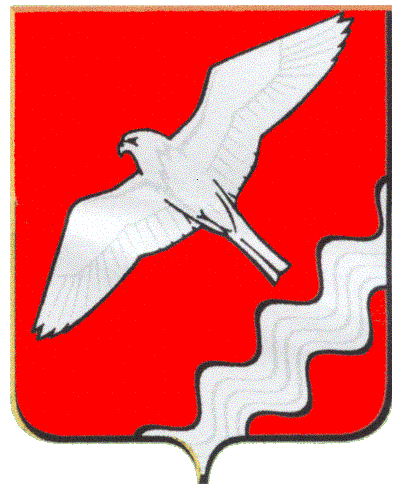 АДМИНИСТРАЦИЯ МУНИЦИПАЛЬНОГО ОБРАЗОВАНИЯ КРАСНОУФИМСКИЙ ОКРУГПОСТАНОВЛЕНИЕот  20.04.2020 г.   № 228г. Красноуфимск.В целях реализации на территории МО Красноуфимский округ постановления Правительства Свердловской области от 9 апреля 2020 г. № 231-ПП «Об установлении на территории Свердловской области денежной компенсации на обеспечение бесплатным питанием отдельных категорий обучающихся, осваивающих основные общеобразовательные программы с применением электронного обучения и дистанционных образовательных технологий», в соответствии  Федеральным законом от 1 апреля 2020 г. № 103-ФЗ «О внесении изменений в Федеральный закон «О приостановлении действия отдельных положений Бюджетного кодекса Российской Федерации и установлении особенностей исполнения федерального бюджета в 2020 году»,   руководствуясь статьями 26, 31 Устава МО Красноуфимский округП О С Т А Н О В Л Я Ю: Муниципальному отделу управления образованием МО Красноуфимский округ  разработать и утвердить:Порядок назначения и выплаты денежной компенсации на обеспечение бесплатным питанием отдельных категорий обучающихся, осваивающих основные образовательные программы с применением  электронного обучения и дистанционных образовательных технологий в муниципальных общеобразовательных организациях, расположенных на территории МО Красноуфимский округ;Порядок определения размера денежной компенсации на обеспечение бесплатным питанием отдельных категорий обучающихся, осваивающих основные образовательные программы с применением  электронного обучения и дистанционных образовательных технологий в муниципальных общеобразовательных организациях, расположенных на территории МО Красноуфимский округ.Муниципальному отделу управления образованием МО Красноуфимский округ  выплату денежной компенсации на обеспечение бесплатным питанием отдельных категорий обучающихся, осваивающих основные образовательные программы с применением  электронного обучения и дистанционных образовательных технологий в муниципальных общеобразовательных организациях, расположенных на территории МО Красноуфимский округ произвести в пределах бюджетных ассигнований, утвержденных на 2020 год за счет субсидий из областного бюджета местным бюджетам на осуществление мероприятий по обеспечению питанием обучающихся:в муниципальных общеобразовательных организациях, являющихся  казенными учреждениями - на основании бюджетных смет;в муниципальных образовательных организациях, являющихся бюджетными и автономными учреждениями, за счет средств бюджета МО Красноуфимский округ, предусмотренных на исполнение публичного обязательства МО Красноуфимский округ перед физическим лицом, подлежащего исполнению  учреждением от имени органа местного самоуправления  в денежной форме в соответствии с Порядком осуществления   муниципальным бюджетным учреждением и муниципальным автономным учреждением МО Красноуфимский округ полномочий органа местного самоуправления по исполнению публичных обязательств перед физическим лицом, подлежащих исполнению в денежной форме, и  финансового обеспечения их осуществления, утвержденным постановлением Администрации МО Красноуфимский округ от 20 апреля 2020 г. № 227.Финансовому отделу администрации МО Красноуфимский округ внести изменения в сводную бюджетную роспись для финансового обеспечения вышеуказанных выплат.4. Постановление  разместить на официальном сайте МО Красноуфимский округ в информационно-телекоммуникационной сети "Интернет".5. Контроль за исполнением постановления возложить на Муниципальный отдел управления образованием МО Красноуфимский округ (Гибадуллина Н.А.), Финансовый отдел администрации МО Красноуфимский округ (Марюхина С.М.)О денежной компенсации на обеспечение бесплатным питанием отдельных категорий обучающихся, осваивающих основные общеобразовательные программы с применением электронного обучения и дистанционных образовательных технологийГлава Муниципального образования    Красноуфимский округ                                     О.В. Ряписов